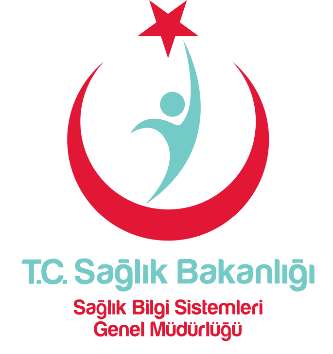 ÖZGEÇMİŞ BİLGİLERİYayınlarKişisel BilgilerKişisel BilgilerTC Kimlik NumarasıAdı SoyadıDoğum TarihiDoğum YeriMedeni DurumuAskerlik DurumuE-posta AdresiCep TelefonuSınav BilgileriSınav BilgileriSınav BilgileriSınav BilgileriSınav TürüSınav TarihiSınav TarihiSınav PuanıKPSSYDS YDS Dengi Sınav  (Belirtiniz)Eğitim BilgileriEğitim BilgileriEğitim BilgileriEğitim BilgileriÜniversite, Fakülte, Bölüm AdıBaşlama ve Mezuniyet TarihiOrtalamaLisansYüksek LisansDoktora Bitirme TezleriBitirme TezleriLisansYüksek LisansDoktoraİş Tecrübesiİş Tecrübesiİş TecrübesiBaşlayış Ayrılış TarihiKurum/Kuruluş AdıGörev Yabancı Dil Seviyesi Yabancı Dil SeviyesiOkuma:Yazma:Konuşma:Okuma:Yazma:Konuşma:Okuma:Yazma:Konuşma:Bilişim TeknolojileriBilişim TeknolojileriProgramlama DilleriVeritabanı Yönetim Sitemleriİş Zekası PlatformlarıYapısal Sorgulama Dili (SQL)RaporlamaOffice ProgramlarıSistem YönetimiKatıldığı SeminerlerKatıldığı SeminerlerKatıldığı KurslarKatıldığı KurslarSertifikalarSertifikalarSertifikalarSertifikalarSertifika AdıSertifika AdıSertifika Alınış TarihiSertifikanın Alındığı KurumMCSE SertifikasıMCSE- Security SertifikasıSystem CenterMicrosoft Certified Professional Developer (MCPD) SertifikasıMicrosoft Certified Solution Developer (MCSD) SertifikasıDiğer Sertifikalar